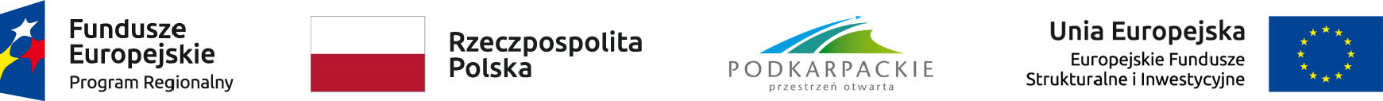 Załącznik nr 4 do Zarządzenia Nr 52/2022 Marszałka Województwa Podkarpackiego z dnia 8 lipca 2022 r.SPRAWOZDANIE OFERTOWEZaproszenie do złożenia oferty dot. Usługa transportowa polegająca na przewozie pracowników zaangażowanych w realizację RPO WP w 2023 r. w ramach projektu pn. „Wsparcie UMWP w Rzeszowie w związku z realizacją RPO WP 
w 2023 roku”, zostało zamieszczone na stronach: https://bip.podkarpackie.pl/index.php/zamowienia-publiczne/ponizej-30-tys-euro/6220-usluga-transportowa-polegajaca-na-przewozie-pracownikow-zaangazowanych-w-realizacje-rpo-wp-w-2023-r-w-ramach-projektu-pn-wsparcie-umwp-w-rzeszowie-w-zwiazku-z-realizacja-rpo-wp-w-2023-roku oraz https://bazakonkurencyjnosci.funduszeeuropejskie.gov.pl/ogloszenia/141436 Porównanie ofert:Za najkorzystniejszą uznano ofertę (nazwa firmy, siedziba firmy, uzasadnienie wyboru): AVANTI Cemerys Adam Wólka Niedźwiedzka 259 36-050 Sokołów Małopolski NIP 517-018-01-56. Zamawiający dokonał wyboru najkorzystniejszej oferty w oparciu o kryterium najniższej ceny całkowitej brutto za realizację przedmiotu zamówienia (100% cena) przy jednoczesnym spełnieniu wymagań określonych w Zaproszeniu do złożenia oferty  pkt. III Szczegółowym opisie przedmiotu zamówienia.Zatwierdzam wybór oferty: Lp.Oferta wykonawcy/dostawcy (nazwa wykonawcy/dostawcy)Data wpłynięcia oferty do Zamawiającego Kryterium (obligatoryjne): cena (brutto)Kryterium (nieobligatoryjne): ……………Podsumowanie1.AVANTI Cemerys Adam Wólka Niedźwiedzka 259 36-050 Sokołów Małopolski
10.01.2023r.96 560,00 zł Oferta spełnia wymogi formalne.2.Usługi Transportowe Przewóz Osób i Ładunków Sławomir Bujak36-106 Trzęsówka 1213.01.2023r.155 000,00 złOferta spełnia wymogi formalne.3.Firma Usługowo-Handlowa „EMEX” ul. Mickiewicza 4239-300 Mielec 13.01.2023r.117 120,00 zł Oferta spełnia wymogi formalne.Imię i nazwisko pracownika merytorycznego:Data, czytelny podpis:Ewelina Fugas13.01.2023 r.Imię i nazwisko Wnioskodawcy:Data, czytelny podpis:Helena DzieciuchZ-ca Dyrektora DepartamentuOrganizacyjno-Prawnego17.01.2023 r.Imię i nazwisko Beneficjenta lub Zamawiającego:Data, czytelny podpis:Lesław MajkutSekretarz WojewództwaDyrektor DepartamentuOrganizacyjno-Prawnego17.01.2023 r.